Bewerbungsformular für die Übernahme einer Katze des Tierheimes StrubeliName: 	Vorname: Strasse, Nr.: 	PLZ/Ort: Telefon: 	E-Mail-Adresse: Total Personen im Haushalt:	Ihr Alter: Kinder: 	Anzahl: 	Alter: Sind alle Familienmitglieder mit der Anschaffung eines Heimtieres einverstanden?	Sind Sie finanziell in der Lage für das Tier zu sorgen (Tierarztkosten etc.)?	Rauchen Sie oder ein anderes Familienmitglied in der Wohnung/Haus?	Sind Sie Berufstätig?		Wenn Ja %: Wenn ja: bitte erläutern Sie ihre berufliche Situation: Wie viele Stunden pro Tag wäre ihr Tier allein? Wohnsituation: Wohnung	 Haus	Anzahl Zimmer: 	Anzahl m²:  Garten	 Balkon / m²: 	 Terrasse / m²:  kein Balkon/TerrasseAuslauf:	Katzenschleuse:	Miete / Eigentum? 	Bei Miete, schriftl. Einverständnis Vermieter: Andere Tiere im Haushalt? Wenn Ja, welche Art: 	Alter: Spezielle Erfahrungen mit folgenden Tieren: Datum: 	Unterschrift ………………………………………………- Handelt es sich um eine Bewerbung für eine Freilauf- oder Wohnungskatze? - Bei einer Bewerbung für Wohnungskatzen: Haben Sie einen Balkon oder eine Terrasse? Ist dieser/diese mit einem Netz gesichert? Bitte Foto zusammen mit diesem Formular mailen/senden - Bei einer Bewerbung für Freilaufkatzen: Wohnen Sie ländlich oder städtisch? - Bei einer Bewerbung für Freilaufkatzen: Hat es in der Umgebung stark befahrene Strassen, welche die Katze überqueren müsste, um auf ein Feld zu gelangen? - Hätten Sie jemand, der im Krankheitsfall die Katze betreuen würde? - Hätten Sie jemanden, der im Todesfall des Besitzers die Katze übernehmen würde? - Was wären Gründe, dass die Katze Ihre Familie wieder verlassen müsste? - Was passiert mit der Katze im Scheidungs- oder Trennungsfall? - Könnten Sie eine plötzlich notwendige Operation finanzieren? - Haben Sie alle monatlichen Kosten berücksichtigt? - Welche Katzenerfahrung bringen Sie mit? - Warum möchten Sie eine oder mehrere Katzen adoptieren? - Trauen Sie sich zu, mit evtl. kranken oder seelisch beeinträchtigten Katzen umzugehen? - Wissen Sie, dass Katzen aus dem Tierheim oftmals sehr ängstlich sind? - Können Sie Ihrem neuen Familienmitglied die nötige Zeit und Geduld geben, um sich einzuleben? - Gibt es Allergien in der Familie (Haare und/oder Speichel?) - Wie viele Stunden pro Tag müsste die Katze täglich allein bleiben? - Ab wann (Zeitpunkt) können Sie eine Katze bei sich aufnehmen??01/2024 KHDigital-Signatur, falls das Formular per E-Mail eingereicht wird: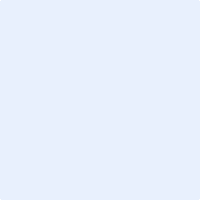 